Zberová súťaž SMS – Starý mobil semV mesiacoch september a október 2021 sa uskutočnila v našej škole celoslovenská zberová súťaž SMS Starý Mobil Sem v rámci projektu Recyklohry. Do súťaže sa zapojilo 12 žiakov našej školy a podarilo sa im vyzbierať 572 starých mobilov. Zaradili sme sa medzi 258 škôl z celého Slovenska, ktoré sa do súťaže zapojili a spolu sme vyzbierali neuveriteľných 26 642 mobilných telefónov. Najlepších 50 „zberačov“ v rámci celého Slovenska bolo odmenených krásnou cenou – tabletom. Nám sa podaril veľký úspech – odmenené boli až tri žiačky Pagáčová Michaela IV.A, Jakubková Bianka I.C a Pallaiová Simona V.C. Dievčatám srdečne blahoželáme a ďakujeme všetkým žiakom, ktorí sa zapojili do súťaže.Ďakujeme, že vám záleží na ochrane životného prostredia.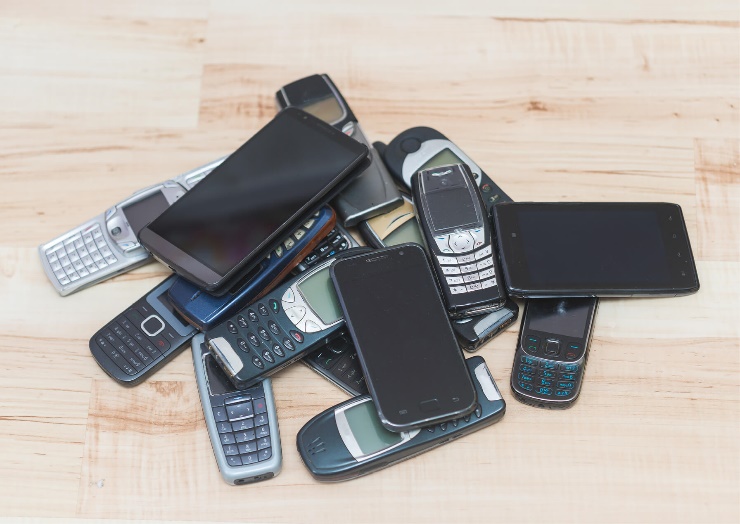 PoradiePriezvisko a menoTriedaPočet odovzdaných mobilov1.Pagáčová MichaelaIV.A178 2.Jakubková BiankaI.C1753.Pallaiová SimonaV.C1064. Virostková NikolaI.B485.Chrenko OliverIII.A176.Golubovski RadoslavV.A177.Foltánová AlexandraIV.A118.Tekáč Daniel MaximiliánVI.B99.Chvojková BarboraVII.B710.Tomášik AdamII.C211. Leščák LukášIV.A112.Varga TomášVI.B1SPOLU572